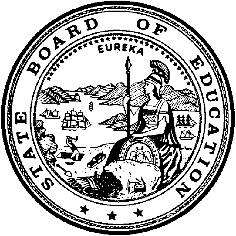 California Department of EducationExecutive OfficeSBE-006 (REV. 1/2018)Specific WaiverCalifornia State Board of Education 
July 2019 Agenda 
Item #W-17SubjectRequest by Simi Valley Unified School District to waive Education Code Section 56362(c), allowing the caseload of resource specialists to exceed the maximum caseload of 28 students by no more than four students (32 maximum).Waiver Number2-4-2019Type of ActionAction, ConsentSummary of the Issue(s)The Simi Valley Unified School District requests to increase the caseload of Amanda Paulino, resource specialist assigned at White Oak Elementary School from the maximum allowed caseload of 28 students to 32 students.Authority for WaiverEducation Code (EC) Section 56101RecommendationApproval: NoApproval with conditions: YesDenial: NoThe California Department of Education (CDE) recommends approval with the following condition: The District must provide the resource specialist instructional aide time of at least five hours daily whenever the resource specialist’s caseload exceeds the statutory maximum caseload of 28 students by no more than 4 students (32 maximum), during the waiver's effective period, per California Code of Regulations Title 5 (5 CCR), Section 3100(d)(2).Summary of Key IssuesA resource specialist is a credentialed teacher providing instruction and services to children with individualized education programs (IEPs) that are assigned to general education teachers for the majority of the school day. Resource specialists coordinate special education services with general education programs as well as provide direct instruction and consultation for students with IEPs.The CDE, Special Education Division (SED), completes a thorough review of the components of the resource specialist program (RSP) caseload waiver submissions to develop waiver recommendations and conditions including, but not limited to the following:Confirming the demographic information on the waiver submission is accurate.Contacting the resource teacher to confirm that the teacher agreed to the waiver, and the teacher information provided on the waiver submission is accurate.Contacting the union representative to confirm that the local educational agency (LEA) contacted the representative about the waiver.Reviewing the number of RSP caseload waivers submitted by the LEA over the last two school years to ensure the number of requests are reasonable based on the size of the LEA.Reviewing the SED compliance complaint database for any RSP caseload complaints filed against the LEA. If a complaint has been filed, the SED follows up on any determinations of noncompliance and corresponding corrective actions.If necessary, talking to the LEA administrator to gather additional information.Any relevant information obtained from this review is included in the description below.The Simi Valley Unified School District (SVUSD) requests to increase the caseload of Amanda Paulino, resource specialist at White Oak Elementary School. The CDE recommends approval with conditions. There have been no prior documented complaints registered with the CDE related to this school district exceeding the maximum RSP caseload of 28 students. The resource specialist agreed to the waiver, and is receiving more instructional aide time than is required with the waiver.Demographic Information: The SVUSD has a student population of 16,451 and is located in a small City in Ventura County.Summary of Previous State Board of Education Discussion and ActionPer EC Section 56101, the State Board of Education (SBE) is allowed to waive any provision of EC or regulation if the waiver is necessary or beneficial when implementing a student’s IEP. Title 5 CCR specifically allows the SBE to approve waivers for RSP caseloads to exceed the maximum caseload of 28 students by no more than 4 students. However, there are specific requirements in regulations which must be met for approval, and if requirements are not met, the waiver must be denied:(1) The requesting agency demonstrates to the satisfaction of the SBE: (a) that the excess resource specialist caseload results from extraordinary fiscal and/or programmatic conditions; and (b) that the extraordinary conditions have been resolved or will be resolved by the time the waiver expires.(2) The waiver stipulates that an affected resource specialist will have the assistance of an instructional aide at least five hours daily whenever that resource specialist's caseload exceeds the statutory maximum during the waiver's effective period.(3) The waiver confirms that the students served by an affected resource specialist will receive all of the services called for in their IEPs.(4) The waiver was agreed to by any affected resource specialist, and the bargaining unit, if any, to which the resource specialist belongs participated in the waiver's development.(5) The waiver demonstrates to the satisfaction of the SBE that the excess caseload can be reasonably managed by an affected resource specialist in particular relation to: (a) the resource specialist's student contact time and other assigned duties; and (b) the programmatic conditions faced by the resource specialist, including, but not limited to, student age level, age span, and the behavioral characteristics; number of curriculum levels taught at any one time or any given session; and intensity of student instructional needs. The SBE receives several waivers of this type each year, and approximately 90 percent are approved. Due to the nature of this type of waiver, RSP waivers are almost always retroactive.Fiscal Analysis (as appropriate)There is no statewide fiscal impact of waiver(s) approval.Attachment(s)Attachment 1: Summary Table (1 page)Attachment 2: Simi Valley Unified School District Waiver 2-4-2019 
(2 pages). (Original waiver request is signed and on file in the Waiver Office.)Attachment 3: Resource Specialist Caseload Waiver Request, Administrator Supplemental Form (3 pages)Attachment 4: Resource Specialist Caseload Waiver Request, Teacher Supplemental Form (4 pages)Attachment 1: Summary TableCalifornia Education Code Section 56101Created by California Department of Education 
May 2019Attachment 2: Waiver 2-4-2019 Simi Valley Unified School DistrictCalifornia Department of Education WAIVER SUBMISSION – SpecificCD Code: 5672603Waiver Number: 2-4-2019	Active Year: 2019Date In: 4/3/2019 10:49:08 AMLocal Education Agency: Simi Valley Unified School DistrictAddress: 101 West Cochran StSimi Valley, CA 93065Start: 3/10/2019End: 6/7/2019Waiver Renewal: NoWaiver Topic: Special Education ProgramEd Code Title: Resource Teacher Caseload Ed Code Section: 56362 (c)Ed Code Authority: 56101 and 5 CCR Section 3100Ed Code or CCR to Waive: Caseloads for resource specialists shall be stated in the local policies developed pursuant to Section 56195.8 and in accordance with regulations established by the board. [No resource specialist shall have a caseload which exceeds 28 pupils].Outcome Rationale: This elementary school has experienced a higher than typical enrollment with students with an IEP. It is expected that when 6th grade students move to middle school in the fall that the caseload will be back within the regulations for a caseload that does not exceed 28.Student Population: 430City Type: SmallLocal Board Approval Date: 3/19/2019Audit Penalty Yes or No: NoCategorical Program Monitoring: NoSubmitted by: Ms. Ruth ShawPosition: Program Specialist SVUSDE-mail: ruth.shaw@simivalleyusd.orgTelephone: 805-306-4500 x4305Fax: 805-520-6144Bargaining Unit Date: 02/15/2019Name: Simi Educators AssociationRepresentative: Amanda HoganTitle: PresidentPosition: SupportWaiver NumberSchool District, SchoolName of Teacher, Agrees to Excess Caseload?Over Statutory Caseload for More Than Two Years?Previous Aide Time (prior to increased caseload), Current Aide Time (with increased caseload)Period of RequestLocal Board Approval DateBargaining Unit, Representative, Consulted, Date, and Position2-4-2019Simi Valley Unified School District, White Oak Elementary SchoolAmanda PaulinoYesNoPrevious:5.5 hours per dayCurrent:5.5 hours per dayRequestedMarch 10, 2019,to June 7, 2019Recommended March 10, 2019,to June 7, 20193/19/2019Simi Educators Association, Amanda Hogan,President 2/15/2019 
Support